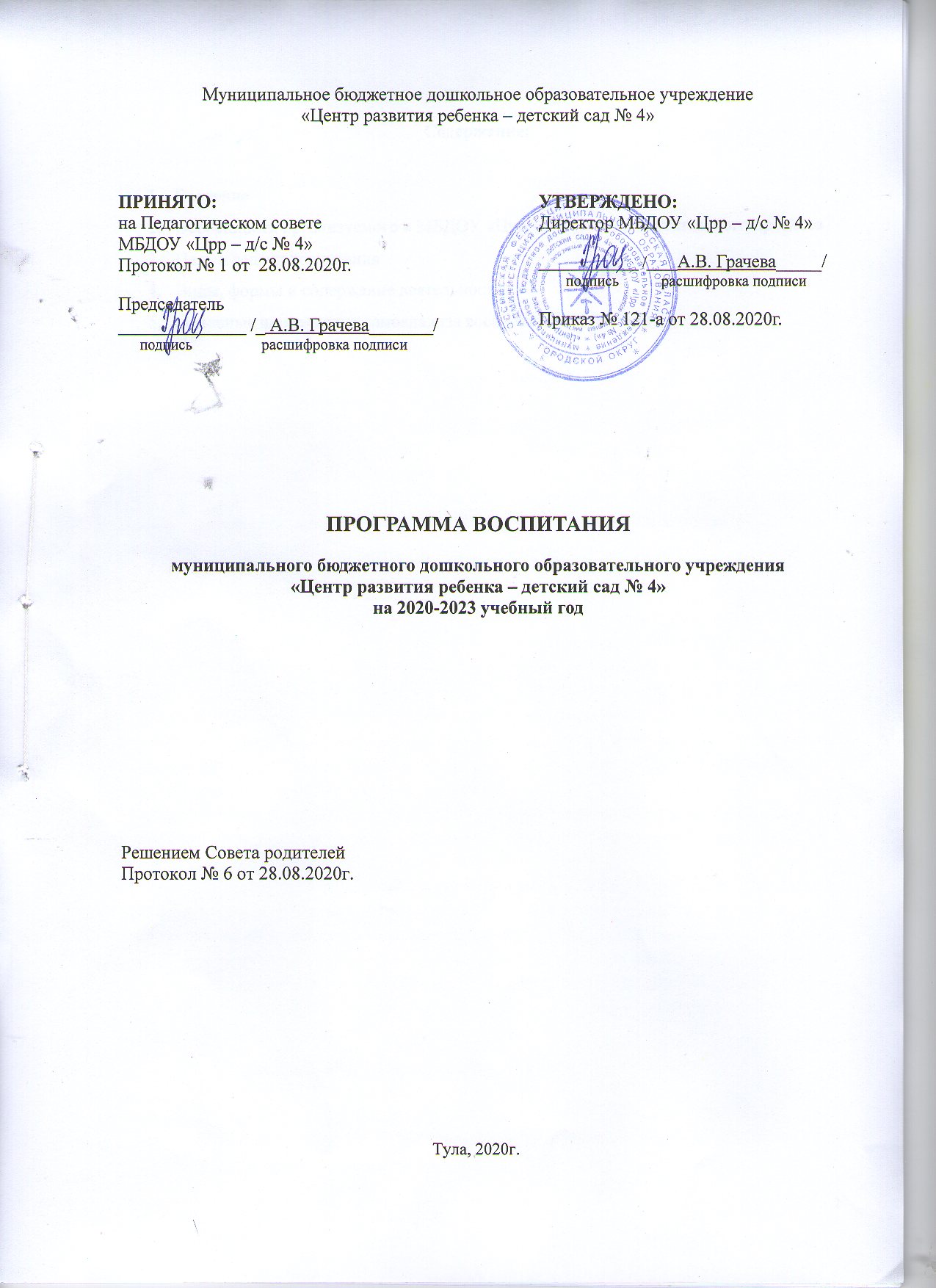 Содержание:ВведениеОсобенности организуемого в МБДОУ «Црр – д/с № 4» воспитательного процессаЦель и задачи воспитанияВиды, формы и содержание деятельностиОсновные направления самоанализа воспитательной работы ВведениеСегодня формирование личности дошкольника идет, в основном, под воздействием культурно-образовательной среды образовательной организации.В документах современной государственной образовательной политики в качестве педагогической доминанты выдвигаются вопросы воспитания и социализации детей.При этом воспитание принципиально не может быть локализовано или сведено к какому-то одному виду образовательной деятельности, оно должно охватывать и пронизывать собой весь педагогический процесс и присутствовать в любом виде детской деятельности. Дошкольное образовательное учреждение, как социальный организм, должно стать для ребёнка воспитательной средой, нравственная атмосфера которой обусловит его ценностные установки, в её педагогическую канву должна быть заложена нравственно-этическая система, которая цементировала бы и актуализировала ценностные основания в совместной деятельности педагога с детьми, обеспечивая их этическим содержанием.Важно также, чтобы образовательная деятельность, выполняя свои познавательные функции, была нацелена на реализацию воспитательного потенциала, а каждый педагог нёс положительный заряд взаимодействия с детьми, основанный на уважении к ним, принципах возрастного, личностно-ориентированного и субъектного подхода не на словах, а в практическом действии.Сегодня под воспитанием в дошкольной образовательной организации все больше понимается создание условий для развития личности ребенка, его духовно-нравственного становления и подготовки к жизненному самоопределению, содействие процессу взаимодействия педагогов, детей и родителей в целях эффективного решения общих задач.Общие задачи и принципы воспитания средствами образования представлены в федеральных государственных образовательных стандартах дошкольного образования, где воспитательная деятельность рассматривается как компонент педагогического процесса, охватывает все составляющие образовательной системы, что направлено на реализацию государственного, общественного и индивидуально-личностного заказа на качественное и доступное образование в современных условиях.Кроме того, формирование позитивной модели поведения дошкольников способно обеспечить им условия для нормальной адаптации и адекватного развития их личности в обществе, в государстве, в мире.Необходимость создания вышеназванной программы обусловлена реальной ситуацией, сложившейся в современной детской среде. Низкий уровень этического, гражданско-патристического, культурно-эстетического развития приводит к возникновению в детской среде межэтнической напряженности, агрессивности и другим асоциальным проявления, что свидетельствует о необходимости усиления участия образовательных организаций, всех общественных институтов в решении задач воспитания, формирования социальных компетенций и гражданских установок.Основания для разработки ПрограммыКонституция Российской Федерации (принята всенародным голосованием 12.12.1993 с изменениями, одобренными в ходе общероссийского голосования 01.07.2020)Всеобщая декларация прав человека;Конвенция о правах ребенка;Федеральным законом «Об образовании в Российской Федерации» от 29.12.2012 г. № 273-Ф3 Федеральным законом от 24.11.1995 № 181-ФЗ "О социальной защите инвалидов в РФ" (ст.7)Федеральным государственным образовательным стандартом дошкольного образования (утвержден Приказом Министерства образования и науки Российской Федерации от 17.10.2013 г. № 1155 «Об утверждении Федерального государственного образовательного стандарта дошкольного образования»);письмом МОиН РФ от 28.02. 2014 № 08-249 "Комментарии к ФГОС ДО", Национальной образовательной инициативой «Наша новая школа» (утверждена Президентом РФ Д.А. Медведевым 04.02.2010 г.);Указом Президента РФ от 7 мая 2018 г. №204 «О национальных целях и стратегических задачах развития Российской Федерации на период до 2024 года»Указом Президента РФ от 21 июля 2020г. № 474 «О национальных целях развития Российской Федерации на период до 2030 года»Санитарно-эпидемиологическими требованиями к устройству, содержанию и организации режима работы дошкольных образовательных организаций» - СанПиН 2.4.1.3049-13 (утверждены Постановлением Главного государственного санитарного врача Российской Федерации от 15.05.2013 г. № 26);распоряжением Правительства Российской Федерации от 29.05.2015 № 996-р «Стратегия развития воспитания на период до 2025 года»;приказом МОиН РФ от 30.08.2013 №1014 "Порядок организации и осуществления образовательной деятельности по основным общеобразовательным программам, образовательным программам дошкольного образования (п. 13),приказом МИНОБРНАУКИ РОССИИ от 28 декабря 2010 г. № 2106 «Об утверждении федеральных требований к образовательным учреждениям в части охраны здоровья обучающихся, воспитанников»постановлением от 1 декабря 2015 года N 6046 Об утверждении муниципальной программы муниципального образования город Тула "Развитие образования" (с изменениями на 24 марта 2020 года)Концепции развития воспитания в системе образования города Тулы (Приказ от 08.08.2017 № 325-а)Программой «Развитие воспитания в системе образования города Тулы на период с 2017 по 2021 годы» (Приказ от 10.08.2017 № 331-а)Лицензией на право ведения образовательной деятельности МБДОУ «Црр – д/с № 4»Уставом МБДОУ «Црр – д/с № 4»Содержание образовательного процесса выстроено в соответствии с Примерной основной образовательной программы дошкольного образования, «От рождения до школы» под ред. Н.Е. Вераксы, Т.С. Комаровой, Э.М. Дорофеевой (2020г.)Особенности организуемого в МБДОУ «Црр – д/с № 4»воспитательного процессаМБДОУ «Црр-д/с№4» создан в порядке реорганизации в форме слияния муниципального бюджетного дошкольного образовательного учреждения  № 152- детский сад комбинированного  вида, расположенного по адресу: 300903, Россия, г.Тула,  посёлок Косая Гора, ул. М.Горького, д. 21, муниципального бюджетного дошкольного образовательного учреждения № 153 детский сад общеразвивающего вида, расположенного по адресу: 300903, Россия, г.Тула,  посёлок Косая Гора, ул.Луговая, д. 10, муниципального бюджетного дошкольного образовательного учреждения  № 154 - детский сад, расположенного по адресу: 300903, Россия, г.Тула,  посёлок Косая Гора, ул. М.Горького, д. 25 на основании постановления администрации города Тулы от 05.06.2015 № 3074 «О реорганизации муниципального бюджетного дошкольного образовательного учреждения  № 152 - детского сада комбинированного  вида,  муниципального бюджетного дошкольного образовательного учреждения № 153 - детского сада общеразвивающего вида, муниципального бюджетного дошкольного образовательного учреждения  № 154 - детского сада   в форме слияния с последующим образованием муниципального бюджетного дошкольного образовательного учреждения «Центр развития ребенка- детский сад № 4». Организационно-правовая форма: «муниципальное бюджетное дошкольное учреждение».Тип образовательной организации: «общеобразовательное».В каждом здании МБДОУ «Црр – д/с № 4», где реализуется основная общеобразовательная программа дошкольного образования, в наличии групповые ячейки, музыкальный и спортивный залы (музыкально – спортивный зал), пищеблоки, медицинские блоки, кабинеты специалистов, бассейны.Группы функционируют в режиме: полного дня (12-и часового пребывания).Группы функционируют в режиме 5-и дневной рабочей недели с выходными днями: суббота, воскресенье, праздничные дни.В МБДОУ «Црр – д/с № 4» функционирует 17 групп.Группы комплектуются в соответствии с возрастом детей, учетом их функциональных возможностей и состояния здоровья. Образовательный процесс в МБДОУ «Црр – д/с № 4» строится на использовании современных личностно-ориентированных технологий, направленных на партнерство, сотрудничество и сотворчество педагога и ребенка.Самостоятельная деятельность предполагает свободную деятельность воспитанников в условиях созданной педагогами (в том числе совместно с детьми) развивающей предметно-пространственной среды.Самостоятельная деятельность: обеспечивает каждому ребенку возможность выбора деятельности по интересам; позволяет ему взаимодействовать со сверстниками или действовать индивидуально; содержит в себе проблемные ситуации и направлена на самостоятельное решение ребенком разнообразных задач; позволяет на уровне самостоятельности освоить (закрепить, апробировать) материал, изучаемый в совместной деятельности со взрослым.Построение воспитательно-образовательного процесса основывается на адекватных возрасту формах работы с детьми. Выбор форм работы осуществляется педагогом самостоятельно и зависит от контингента воспитанников, оснащенности группы, культурных и региональных особенностей, специфики дошкольного учреждения, опыта и творческого подхода педагога.Национально-культурные особенности осуществления образовательного процесса: Содержание дошкольного образования в муниципальном бюджетном дошкольном образовательном учреждении «Центр развития ребенка – детский сад № 4» включает в себя вопросы истории и культуры родного города, природного, социального и рукотворного мира, который с детства окружает ребенка.Поликультурное воспитание дошкольников строится на основе изучения национальных традиций семей воспитанников дошкольного учреждения. Дошкольники знакомятся с самобытностью и уникальностью русской и других национальных культур, представителями которых являются участники образовательного процесса.На этапе дошкольного детства очень важно, чтобы в процессе образования ребенка были задействованы все компоненты - чтобы ребенок знал и понимал чужую культуру, умел взаимодействовать с представителями других национальностей, ценил многообразие мира.В системе развивающего обучения все более важную роль играет культурная среда. Многочисленные материальные объекты культурного окружения - видимый, обоняемый, звучащий мир, сотворенный гением и трудом человека, - являются идеальным пространством, в котором индивидуальное развитие ребенка находит и реальные стимулы, и безграничные возможности самореализации.Комплексное и непосредственное деятельное освоение культурного наследия - это сложное переплетение зрительной информации с эмоциями; логического и рационального с памятью и воображением; фантазии со здравым смыслом; проблем общих для всех с выбором индивидуальных путей их разрешения; версий, гипотез, предположений с аргументированным их обоснованием; значимости собственного опыта с ценностью опыта других. Именно поэтому реальная культурная среда - то пространство, в котором ребенок получает возможность максимально реализовать свой природный личностный потенциал.Традиции МБДОУ «Црр – д/с № 4»: знакомство с историей, традициями, достопримечательностями родного города, области и их окрестностей; знакомство с народными играми, национальными куклами; приобщение к музыке, устному народному творчеству, художественной литературе, декоративно-прикладному искусству и живописи разных народов; приобщение к истокам русской народной культуры.Климатические особенности осуществления образовательного процесса:Процесс воспитания и образования в дошкольном учреждении является непрерывным, но, тем не менее, режим пребывания детей в МБДОУ «Црр – д/с № 4» составляется в соответствии с выделением двух периодов: холодный период года (учебный год) (сентябрь - май) и тёплый период года (летний период) (июнь - август).При проектировании содержания Программы учитываются климатические условия Тульской области - средняя полоса России: время начала и окончания тех или иных сезонных явлений (листопад, таяние снега, др.) и интенсивность их протекания; состав флоры и фауны; длительность светового дня; погодные условия и т.д. Эти факторы учитываются при комплексно - тематическом составлении содержания образовательной деятельности дошкольного учреждения. Региональные особенности осуществления образовательного процесса:Образовательный процесс в дошкольном учреждении осуществляется с учётом региональных, национальных условий. В соответствии с приказами департамента образования Тульской области № 583 от 21.04.03 г., № 832 от 25.07.05 г. «О введении в содержание дошкольного образования регионального компонента», приказа департамента образования Тульской области № 813 от 21.08.06 г. «О региональном компоненте в содержании дошкольного образования в 2008 - 2009 учебном году» в содержание дошкольного образования введён региональный компонент. Назначение регионального компонента — защита и развитие системой образования региональных культурных традиций и особенностей; сохранение единого образовательного пространства России; физическая направленность деятельности региона; обеспечение прав подрастающего поколения на доступное образование; вооружение дошкольников системой знаний о регионе. Природное, культурно-историческое, социально-экономическое своеобразие местности предопределяет отбор содержания регионального компонента образования, усвоение которого позволяет выпускникам дошкольного учреждения адаптироваться к условиям жизни в ближайшем социуме, проникнуться любовью к родной земле, воспитать у себя потребность в здоровом образе жизни, рациональном использовании природных богатств, в охране окружающей среды. Региональный компонент предполагает: - увеличение объёма двигательной активности воспитанников в организованных формах оздоровительно - воспитательной деятельности до 8 часов в неделю с учётом психофизических особенностей детей, времени года и режима работы дошкольного учреждения; - изучение детьми Тульского края через познавательную, речевую, социально - коммуникативную, художественно - эстетическую образовательную область (1 раз в месяц). Социокультурные особенности осуществления образовательного процесса:Социокультурные особенности Тульского  региона  и п. Косая Гора также не могут не сказаться на содержании психолого-педагогической работы в МБДОУ «Црр-д/с № 4». Непосредственная близость к Косогорскому металлургическому заводу и ведущие отрасли экономики обуславливают тематику ознакомления детей с трудом взрослых,  в основном инженерных направлений.МБДОУ «Црр – д/с № 4» расположен в окружении скверов и памятников культуры, что создает большие возможности для полноценного духовно-нравственного воспитания детей.Национально-культурный состав воспитанников ДООПри организации образовательного процесса в МБДОУ «Црр – д/с № 4» учитываются реальные потребности детей различной этнической принадлежности, которые воспитываются в семьях с разными национальными и культурными традициями (несмотря на то, что процент детей, не относящихся к русскому этносу, среди воспитанников, в общем количестве детей, невелик.)Цель и задачи воспитанияЦель ПрограммыСовершенствование и развитие воспитательного потенциала в МБДОУ «Црр – д/с № 4» на основе взаимодействия участников образовательного процесса.Задачи ПрограммыФормирование эффективной системы выявления, поддержки и развития способностей и талантов у детей, основанных на принципах справедливости, всеобщностиПрименение новых технологий и методик в сфере воспитанияСоздание условий для воспитания гармонично развитой и социально-ответственной личности на основе духовно-нравственных ценностей народов Российской Федерации исторических и национально-культурных традиций Создание открытой воспитательной системы на основе добровольных и равноправных взаимоотношений с семьями воспитанников, приводящих к повышению их воспитательного потенциала, вовлечение семьи в единое образовательно-воспитательное пространство МБДОУ «Црр – д/с № 4»Организация адресной работы с детьми с ОВЗ, детьми из семей, находящихся в трудной жизненной ситуацииРеализация эффективных механизмов использования потенциала организаций культуры, искусства, спорта в сфере воспитания (музеи города, дом Культуры, спортсооружения)Обеспечение комфортных условий и безопасности образовательного пространстваФормирование высококвалифицированного кадрового состава системы образования  для решения задач воспитания детейЦелевые группы ПрограммыПриоритетными целевыми группами реализации Программы являются дошкольники, родители (законные представители) и члены семей воспитанников.Основными разработчиками и участниками реализации проектов Программы являются: директор «Црр – д/с № 4» , заместитель директора образовательной организации, старшийвоспитатель, педагог-психолог, учитель-логопед, воспитатели и специалисты МБДОУ «Црр – д/с № 4»Основные принципы реализации ПрограммыПрограмма:осуществляется на основе качественно нового представления о роли и значении воспитания с учетом отечественных традиций, региональных особенностей, достижений современного опыта;включает формирование разнообразных воспитательных систем, стимулирование разнообразия воспитательных стратегий и технологий, повышение эффективности образовательной деятельности, установление и поддержание баланса государственного, семейного и общественного воспитания;учитывает принцип гуманистической направленности воспитания, поддерживающий субъектно-субъектный характер в отношении взаимодействия, устанавливающий равноправное партнерство между всеми участниками образовательной деятельности, включающий оказание психолого-педагогической и логопедической помощи дошкольникам в процессе социализации;соблюдает принцип личностной самоценности, который рассматривает каждого субъекта образовательного процесса (ребёнок, педагог, семья) как индивидуальность;учитывает принцип культуросообразности, который базируется на общечеловеческих ценностях, ценностях и нормах общенациональной и этнической культур и региональных традиций, не противоречащих общечеловеческим ценностям;учитывает принцип коллективного воспитания, проявляющийся во взаимодействии детей и взрослых в процессе совместного решения задач по формированию у детей опыта самопознания и самореализации;опирается на природосообразность и природоспособность, что предполагает научное понимание взаимосвязи природных и социокультурных процессов;воспитание дошкольников осуществляется сообразно полу, возрасту, наклонностям, создание условий для формирования ответственности за последствия своих действий и поведения;опирается на принцип целостности, обеспечивающий системность, преемственность воспитания, взаимосвязь всех его компонентов: целей, содержания, воспитывающей и организационной деятельности, результатов воспитания;сохраняет преемственность в воспитании, заключающуюся в непрерывности процесса воспитания (как на уровне поколений, так и на уровне образования);опирается на принцип толерантности, терпимости к мнению других людей, учет их интересов, мыслей, культуры, образа жизни;основывается на принципе социальности как ориентации на социальные установки, необходимые для успешной социализации человека в обществе.Сроки и этапы реализации ПрограммыПрограмма будет реализована в 2020-2023 годы в три этапа.1-ый этап – подготовительный (2020-2021уч.г)- разработка документации для успешной реализации мероприятий в соответствии с Программой развития;- создание условий (кадровых, материально-технических и т. д.) для успешной реализации мероприятий в соответствии с Программой развития;2-ой этап – практический (2021-2022уч.г)- апробирование модели, обновление содержания организационных форм, педагогических технологий;- постепенная реализация мероприятий в соответствии с Программой развития;- коррекция мероприятий.3-ий этап – итоговый (2022-2023уч.г.)- Информационно-аналитическая деятельность. Мониторинг эффективности Программы.Основные направления реализации ПрограммыНормативно-правовое - подготовка нормативной базы в МБДОУ «Црр – д/с № 4» для реализации Программы.Организационно - управленческое - организация межведомственного взаимодействия МБДОУ и социальных партнеров.Кадровое – укрепление кадрового потенциала МБДОУ «Црр – д/с № 4»Информационное - организация информационной поддержки мероприятий Программы с привлечением информационных ресурсов (СМИ, Интернет-сайты или страницы сайта МБДОУ, Интернет - конференции, вебинары).Мониторинговое - проведение мониторинга эффективности реализации Программы.Материально-техническое - обеспечение оснащения, необходимого для развития воспитательной деятельности в МБДОУ «Црр – д/с № 4».Основные направления развития воспитательной системы МБДОУ «Црр – д/с № 4»:1. Духовно-нравственное воспитание:формирование у дошкольников ценностных представлений о морали, об основных понятиях этики (добро и зло, истина и ложь и др.);формирование у дошкольников уважительного отношения к традициям, культуре и языку своего народа и других народов России.формирование у дошкольников базисных основ личности;формирование духовно-нравственного отношения и чувства сопричастности к родному дому, семье, детскому саду, городу, стране, к культурному наследию своего народа; к природе родного края;создание условий, обеспечивающих эмоциональное благополучие каждого ребенка;обеспечение обогащенного художественно-эстетического, познавательного развития, выявление ранней одаренности; воспитание нравственных и эстетических чувств. 2. Гражданско-патриотическое:воспитание уважения к правам, свободам и обязанностям человека;формирование ценностных представлений о любви к России, народам Российской Федерации, к своей малой родине;освоение наиболее значимых российских культурных традиций и традиций родного города;расширение доступных знаний о стране и родном городе: его истории, культуре, географии, традициях, достопримечательностях, народных промыслах, архитектуре, выдающихся земляках, природе и т.д.воспитание чувства гордости за туляков; формирование модели поведения ребенка во взаимоотношениях с другими людьми.формирование почтительного отношения к национальным и культурным традициям своего народа;формирование либеральной позиции по отношению к ровесникам, взрослым, людям других национальностей.3. Воспитание положительного отношения к труду и творчеству:формирование у дошкольников представлений об уважении к человеку труда, о ценности труда и творчества для личности, общества и государства;формирование умения работать в коллективе, воспитание ответственного отношения к осуществляемой трудовой и творческой деятельности;воспитание психологической и практической готовности к труду.формирование общественных мотивов трудовой деятельности как наиболее ценных и значимых, устойчивых убеждений в необходимости труда на пользу общества.формирование у подрастающего поколения культуры труда, навыков и умений индивидуального и коллективного труда;воспитание уважения к труду, бережного отношения к его результатам – общественной и личной собственности, воспитание уважения к людям, создающим материальные и духовные ценности;развитие у подрастающего поколения интереса к разным видам труда в целях выявления способностей и наклонностей каждого для сознательного выбора профессии.4. Интеллектуальное воспитание:сенсорное воспитание (развитие);развитие мыслительной деятельности (овладение мыслительными операциями, познавательными процессами и способностями);становление речи;развитие интеллектуальных умений и навыков;воспитание любознательности, познавательных интересов;формирование системы элементарных знаний о предметах и явлениях окружающей жизни как условие умственного роста;формирование разнообразных видов деятельности, доступных детям дошкольного возраста, использование их в целях интеллектуального воспитания ребенка.5. Здоровьесберегающее воспитание:формирование у дошкольников культуры здорового образа жизни, ценностных представлений о физическом здоровье, о ценности духовного и нравственного здоровья;формирование у детей навыков сохранения собственного здоровья;обеспечение высокого уровня реального здоровья воспитаннику детского сада;воспитание валеологической культуры как совокупности осознанного отношения ребенка к здоровью и жизни человека, знаний о здоровье и умений оберегать, поддерживать и охранять его, формирование валеологической компетентности, позволяющей дошкольнику самостоятельно и эффективно решать задачи здорового образа жизни и безопасного поведения, задачи, связанные с оказанием элементарной медицинской, психологической самопомощи и помощи.6. Социокультурное воспитание:формирование духовно-нравственных и социокультурных ценностей, принятых в обществе, норм поведения в интересах человека, семьи, общества;воспитание у детей уважительное отношение к людям пожилого возраста, к одиноким и инвалидам;воспитания положительного отношения к культурным различиям, самореализации личности;расширение и углубление детской компетенции о культуре, истории народов;формирование эмоционально-положительного отношения к культурному наследию.7.  Правовое воспитание и культура безопасности:формирование у дошкольников представлений об основных правах и обязанностях, об уважении к правам человека;воспитание у детей уважительного и терпимого отношения к людям независимо от их происхождения, расовой и национальной принадлежности, языка, пола, возраста, личностного и поведенческого своеобразия, в том числе внешнего облика и физических недостатков;осознание своих прав и свобод; воспитание у детей познания себя и окружающих, умения общаться с другими людьми;развитие самоконтроля и самосознания ребенка с целью соответствия его поведения определенным правилам и стандартам, принятым в обществе.8. Воспитание семейных ценностей:формирование открытой воспитательной системы, действующей на основе добровольных и равноправных взаимоотношений с семьями юных туляков, приводящих к повышению их воспитательного потенциала;вовлечение семьи в единое воспитательное пространство центра;формирование у дошкольников ценностных представлений об институте семьи, о семейных ценностях, традициях, культуре семейной жизни;формирование у детей целостного представления о семье, подчёркивая связь прошлого, настоящего и будущего.Виды, формы и содержание деятельностиПоказатели и индикаторы реализации ПрограммыВ результате выполнения Программы будет обеспечено:создание новых программ воспитания и социализации дошкольников в МБДОУ «Црр – д/с № 4»;качественный уровень образования детей;рост удовлетворенности родителей образовательной деятельностью МБДОУ «Црр – д/с № 4»;привлечение родителей и детей к участию в совместных мероприятиях, внедрение нетрадиционных форм сотрудничества;рост степени информированности населения о деятельности и услуг в МБДОУ «Црр – д/с № 4»;кооперирование МБДОУ «Црр – д/с № 4» с внешней средой для формирования устойчивых двухсторонних связей в целях стабильного функционирования воспитательной компоненты;воспитание творческой, компетентной личности, ориентированной на укрепление культурно-исторических традиций и основ государственности современной России;создание условий для становления роста социальной адаптации дошкольников, проявляющегося в осознанном выборе здорового образа жизни, развитии талантов и способностей.Ожидаемые результаты реализации Программы создание системы непрерывной воспитательной работы и социализации дошкольников, осуществляющие комплекс мероприятий, направленных на формирование установок, основанных на гражданских и демократических ценностях и правосознании; закрепление в различных видах деятельности таких ценностей как патриотизм, духовность, нравственность, права человека, активное участие в жизни общества, уважение к истории и культуре народов Российской Федерации, ответственность, толерантность, мир и т.п.; создание условий для ресурсного обеспечения стабильной деятельности системы воспитательной работы в МБДОУ «Црр – д/с № 4».План мероприятий реализации программыОсновные направления самоанализа воспитательной  работыОсновными принципами, на основе которых осуществляется самоанализ воспитательной работы МБДОУ «Црр – д/с № 4», являются:- принцип гуманистической направленности осуществляемого анализа, ориентирующий экспертов на уважительное отношение как к воспитанникам, так и к педагогам, реализующим воспитательный процесс; - принцип приоритета анализа сущностных сторон воспитания, ориентирующий экспертов на изучение не количественных его показателей, а качественных – таких как содержание и разнообразие деятельности, характер общения и отношений между детьми и педагогами;  - принцип развивающего характера осуществляемого анализа, ориентирующий экспертов на использование его результатов для совершенствования воспитательной деятельности педагогов: грамотной постановки ими цели и задач воспитания, умелого планирования своей воспитательной работы, адекватного подбора видов, форм и содержания их совместной с детьми деятельности;- принцип разделенной ответственности за результаты личностного развития дошкольников, ориентирующий экспертов на понимание того, что личностное развитие дошкольников – это результат как социального воспитания, так и стихийной социализации и саморазвития детей.1. Результаты воспитания, социализации и саморазвития дошкольников. Критерием, на основе которого осуществляется данный анализ, является динамика личностного развития дошкольников каждой возрастной группы.Осуществляется анализ воспитателем группы совместно с педагогом-психологом, учителем-логопедом, музыкальным руководителем, инструктором по физическому развитию, педагогом дополнительного образования.Способом получения информации о результатах воспитания, социализации и саморазвития дошкольников является педагогическое наблюдение. Внимание педагогов сосредотачивается на следующих вопросах: какие прежде существовавшие проблемы личностного развития дошкольников удалось решить за минувший учебный год; какие проблемы решить не удалось и почему; какие новые проблемы появились, над чем далее предстоит работать педагогическому коллективу.2. Состояние организуемой в МБДОУ «Црр – д/с № 4»совместной деятельности детей и взрослых.Критерием, на основе которого осуществляется данный анализ, является наличие в МБДОУ «Црр – д/с № 4» интересной, событийно насыщенной и личностно развивающей совместной деятельности детей и взрослых. Осуществляется анализ заместителем директора, старшим воспитателем.Способами получения информации о состоянии организуемой в дошкольном образовательном учреждении совместной деятельности детей и взрослых могут быть беседы с детьми и их родителями, педагогами, при необходимости – их анкетирование. Полученные результаты обсуждаются на заседании методического объединения педагогов МБДОУ «Црр – д/с № 4» или педагогическом совете школы. ГруппыАдрес г,Тула, п. Косая Гора, ул. М.Горького, д. 21г,Тула, п. Косая Гора, ул. Луговая, д. 10г,Тула, п. Косая Гора, ул. М.Горького, д. 25Всего по МБДОУ«Црр – д/с № 4»Количество групп86317Группы для детей раннего возраста1203Группы дошкольного возраста74314Группы общеразвивающей направленности66214Группы комбинированного вида1012№ п/пНаименование мероприятияНаименование мероприятияСрок реализацииОтветственныйОтветственный1. Духовно-нравственное воспитание1. Духовно-нравственное воспитание1. Духовно-нравственное воспитание1. Духовно-нравственное воспитание1. Духовно-нравственное воспитание1. Духовно-нравственное воспитание1. Духовно-нравственное воспитание1.Тематические мероприятия, вечера развлечений, праздники, направленные на формирование у дошкольников духовно-нравственных качеств личности, способность противостоять негативным факторам современного общества и выстраивать свою жизнь на основе традиционных российских духовно- нравственных ценностей.Тематические мероприятия, вечера развлечений, праздники, направленные на формирование у дошкольников духовно-нравственных качеств личности, способность противостоять негативным факторам современного общества и выстраивать свою жизнь на основе традиционных российских духовно- нравственных ценностей.2020-20234Заместитель директора, старший воспитатель, воспитатели, музыкальные руководители, инструктор по физкультуре, привлечение к участию на договорной основе МБУК ДК «Косогорец», МУК ТБС Модельная библиотека № 8Заместитель директора, старший воспитатель, воспитатели, музыкальные руководители, инструктор по физкультуре, привлечение к участию на договорной основе МБУК ДК «Косогорец», МУК ТБС Модельная библиотека № 82.Мероприятия, посвященные государственным праздникам Российской ФедерацииМероприятия, посвященные государственным праздникам Российской Федерации2020-2023Старший воспитатель, воспитатели, музыкальные руководители, инструктор по физкультуреСтарший воспитатель, воспитатели, музыкальные руководители, инструктор по физкультуре3.Заседание педагогических советовЗаседание педагогических советов2020-2023 (по плану)Заместитель директора, старший воспитательЗаместитель директора, старший воспитатель4.Семинары, педагогические мастерские, круглые столы, мастер-классы педагогов центраСеминары, педагогические мастерские, круглые столы, мастер-классы педагогов центра2020-2023 (по плану)Заместитель директора, старший воспитательЗаместитель директора, старший воспитатель5.Проведение с дошкольниками бесед этического содержанияПроведение с дошкольниками бесед этического содержанияЕженедельно (по плану)Воспитатели в МБДОУ «Црр – д/с № 4»Воспитатели в МБДОУ «Црр – д/с № 4»б.Чтение и анализ художественных произведений, познавательной литературы Чтение и анализ художественных произведений, познавательной литературы Ежедневно (по плану)Воспитатели МБДОУ «Црр – д/с № 4»Воспитатели МБДОУ «Црр – д/с № 4»7.Организация хороводных, музыкальных дидактических, народных игрОрганизация хороводных, музыкальных дидактических, народных игрЕжедневно (по плану)Воспитатели МБДОУ «Црр – д/с № 4»Воспитатели МБДОУ «Црр – д/с № 4»8.Посещение мини-музеев МБДОУ: «Русская изба», «Музей истории детского сада», «Народная игрушка», Народные промыслы», «Времена года в картинах русских художников», « Край наш Тульский», « Мини музей кукол»Посещение мини-музеев МБДОУ: «Русская изба», «Музей истории детского сада», «Народная игрушка», Народные промыслы», «Времена года в картинах русских художников», « Край наш Тульский», « Мини музей кукол»Ежемесячно (по плану)Воспитатели МБДОУ «Црр – д/с № 4»Воспитатели МБДОУ «Црр – д/с № 4»9.Пополнение мини-музеев экспонатами, обогащение предметно-пространственной среды МБДОУ «Црр – д/с № 4»Пополнение мини-музеев экспонатами, обогащение предметно-пространственной среды МБДОУ «Црр – д/с № 4»В течение годаДиректор, заместитель директора, старший воспитатель, воспитатели МБДОУ «Црр – д/с № 4»Директор, заместитель директора, старший воспитатель, воспитатели МБДОУ «Црр – д/с № 4»10.Организация художественно-продуктивных видов деятельностиОрганизация художественно-продуктивных видов деятельностиЕжедневно (по плану)Воспитатели МБДОУ «Црр – д/с № 4»Воспитатели МБДОУ «Црр – д/с № 4»11.Участие в конкурсах различного уровняУчастие в конкурсах различного уровняВ течение годастарший воспитатель, воспитатели, музыкальные руководители, инструктор по физкультурестарший воспитатель, воспитатели, музыкальные руководители, инструктор по физкультуре12.Привлечение родителей (законных представителей) дошкольников к совместной деятельности.Привлечение родителей (законных представителей) дошкольников к совместной деятельности.В течение годаЗаместитель директора, старший воспитатель, воспитатели МБДОУ «Црр – д/с № 4»Заместитель директора, старший воспитатель, воспитатели МБДОУ «Црр – д/с № 4»13.Представление отчетов о проведении значимых мероприятий на сайте МБДОУ «Црр – д/с № 4»Представление отчетов о проведении значимых мероприятий на сайте МБДОУ «Црр – д/с № 4»В течение годаСтарший воспитательСтарший воспитатель14.Расширение содержания взаимодействия с социальными институтами.Расширение содержания взаимодействия с социальными институтами.В течение годаЗаместитель директора, старший воспитательЗаместитель директора, старший воспитатель15.Презентация опыта работы, публикации на различных уровняхПрезентация опыта работы, публикации на различных уровняхВ течение годаЗаместитель директора, старший воспитатель, воспитателиЗаместитель директора, старший воспитатель, воспитатели2. Гражданско-патриотическое воспитание2. Гражданско-патриотическое воспитание2. Гражданско-патриотическое воспитание2. Гражданско-патриотическое воспитание2. Гражданско-патриотическое воспитание2. Гражданско-патриотическое воспитание2. Гражданско-патриотическое воспитание1.Тематические недели и мероприятия, вечера развлечений, праздники, направленные на формирование у дошкольников чувства патриотизма, активной гражданской позиции, уважения к государственным символам и государственному языкуТематические недели и мероприятия, вечера развлечений, праздники, направленные на формирование у дошкольников чувства патриотизма, активной гражданской позиции, уважения к государственным символам и государственному языку2020-2023Заместитель директора, старший воспитатель, воспитатели, музыкальные руководители, инструктор по физкультуре, педагог-психолог, логопедЗаместитель директора, старший воспитатель, воспитатели, музыкальные руководители, инструктор по физкультуре, педагог-психолог, логопедЗаместитель директора, старший воспитатель, воспитатели, музыкальные руководители, инструктор по физкультуре, педагог-психолог, логопед2.Мероприятия, посвященные государственным праздникам, юбилейным, историческим датам Российской ФедерацииМероприятия, посвященные государственным праздникам, юбилейным, историческим датам Российской Федерации2020-2023Старший воспитатель, воспитатели, музыкальные руководители, инструктор по физкультуреСтарший воспитатель, воспитатели, музыкальные руководители, инструктор по физкультуреСтарший воспитатель, воспитатели, музыкальные руководители, инструктор по физкультуре3.Встречи с участниками ВОВВстречи с участниками ВОВ2020-2023Заместитель директора, старший воспитательЗаместитель директора, старший воспитательЗаместитель директора, старший воспитатель4.Заседание педагогических советовЗаседание педагогических советов2020-2023 (по плану)Заместитель директора, старший воспитательЗаместитель директора, старший воспитательЗаместитель директора, старший воспитатель5.Семинары, педагогические мастерские, круглые столы, мастер-классы педагогов центраСеминары, педагогические мастерские, круглые столы, мастер-классы педагогов центра2020-2023(по плану)Заместитель директора, старший воспитательЗаместитель директора, старший воспитательЗаместитель директора, старший воспитатель6.Цикл мероприятий в рамках месячника патриотического воспитания «Поклонимся великим тем годам»Цикл мероприятий в рамках месячника патриотического воспитания «Поклонимся великим тем годам»II кварталЗаместитель директора, старший воспитатель, воспитатели, музыкальные руководители, инструктор по физкультуре.Заместитель директора, старший воспитатель, воспитатели, музыкальные руководители, инструктор по физкультуре.Заместитель директора, старший воспитатель, воспитатели, музыкальные руководители, инструктор по физкультуре.7.Организация целевой экскурсии к памятнику павшим героям «Вечный огонь», возложение цветовОрганизация целевой экскурсии к памятнику павшим героям «Вечный огонь», возложение цветовмайЗаместитель директора, старший воспитатель, воспитателиЗаместитель директора, старший воспитатель, воспитателиЗаместитель директора, старший воспитатель, воспитатели8.Цикл мероприятий по ознакомлению дошкольников с Тульским кремлем «Тайны Тульского кремля»Цикл мероприятий по ознакомлению дошкольников с Тульским кремлем «Тайны Тульского кремля»I кварталСтарший воспитатель, воспитатели МБДОУ «Црр – д/с № 4»Старший воспитатель, воспитатели МБДОУ «Црр – д/с № 4»Старший воспитатель, воспитатели МБДОУ «Црр – д/с № 4»9. Краеведческая игра для детей подготовительных к школе групп «Тайна Тульских мастеров» Краеведческая игра для детей подготовительных к школе групп «Тайна Тульских мастеров»II кварталЗаместитель директора, старший воспитатель, воспитатели, музыкальные руководители, инструктор по физкультуре.Заместитель директора, старший воспитатель, воспитатели, музыкальные руководители, инструктор по физкультуре.Заместитель директора, старший воспитатель, воспитатели, музыкальные руководители, инструктор по физкультуре.10.Проведение с дошкольниками бесед, рассматривание картин нравственно-патриотической направленностиПроведение с дошкольниками бесед, рассматривание картин нравственно-патриотической направленностиЕженедельно (по плану)Воспитатели МБДОУ «Црр – д/с № 4»Воспитатели МБДОУ «Црр – д/с № 4»Воспитатели МБДОУ «Црр – д/с № 4»11Чтение и анализ художественных произведений, познавательной литературы Чтение и анализ художественных произведений, познавательной литературы  Ежедневно (по плану) Воспитатели МБДОУ «Црр – д/с № 4»Воспитатели МБДОУ «Црр – д/с № 4»Воспитатели МБДОУ «Црр – д/с № 4»12.Организация подвижных, познавательных, сюжетных, дидактических игрОрганизация подвижных, познавательных, сюжетных, дидактических игрЕжедневно (по плану)Воспитатели МБДОУ «Црр – д/с № 4»Воспитатели МБДОУ «Црр – д/с № 4»Воспитатели МБДОУ «Црр – д/с № 4»13.Организации продуктивных видов деятельностиОрганизации продуктивных видов деятельностиЕжедневно (по плану)Воспитатели МБДОУ «Црр – д/с № 4»Воспитатели МБДОУ «Црр – д/с № 4»Воспитатели МБДОУ «Црр – д/с № 4»14.Представление отчетов о проведении значимых мероприятий на сайте МБДОУ «Црр – д/с № 4»Представление отчетов о проведении значимых мероприятий на сайте МБДОУ «Црр – д/с № 4»В течение годаСтарший воспитательСтарший воспитательСтарший воспитатель15Участие в конкурсах различного уровняУчастие в конкурсах различного уровняВ течение годастарший воспитатель, воспитатели, музыкальные руководители, инструктор по физкультурестарший воспитатель, воспитатели, музыкальные руководители, инструктор по физкультурестарший воспитатель, воспитатели, музыкальные руководители, инструктор по физкультуре16Презентация опыта работы, публикации на различных уровняхПрезентация опыта работы, публикации на различных уровняхВ течение годаЗаместитель директора, старший воспитатель, воспитатели МБДОУ «Црр – д/с № 4»Заместитель директора, старший воспитатель, воспитатели МБДОУ «Црр – д/с № 4»Заместитель директора, старший воспитатель, воспитатели МБДОУ «Црр – д/с № 4»17Привлечение родителей (законных представителей) дошкольников к совместной деятельности.Привлечение родителей (законных представителей) дошкольников к совместной деятельности.В течение годаЗаместитель директора, старший воспитатель, воспитатели МБДОУ «Црр – д/с № 4»Заместитель директора, старший воспитатель, воспитатели МБДОУ «Црр – д/с № 4»Заместитель директора, старший воспитатель, воспитатели МБДОУ «Црр – д/с № 4»18.Организация спортивного соревнования «Весёлые старты»Организация спортивного соревнования «Весёлые старты»II кварталЗаместитель директора, старший воспитатель, воспитатели МБДОУ «Црр – д/с № 4Заместитель директора, старший воспитатель, воспитатели МБДОУ «Црр – д/с № 4Заместитель директора, старший воспитатель, воспитатели МБДОУ «Црр – д/с № 419.Организация в методическом кабинете выставок книг, картин, альбомов, папок – передвижек, фото, видеороликов, презентаций, дисков на данную тематикуОрганизация в методическом кабинете выставок книг, картин, альбомов, папок – передвижек, фото, видеороликов, презентаций, дисков на данную тематикуВ течение годаСтарший воспитательСтарший воспитательСтарший воспитатель20.Приобретение пособий по нравственно-патриотическому воспитанию, обогащение предметно-пространственной развивающей среды МБДОУ«Црр – д/с № 4»Приобретение пособий по нравственно-патриотическому воспитанию, обогащение предметно-пространственной развивающей среды МБДОУ«Црр – д/с № 4»В течение годаДиректор, заместитель директора, старший воспитатель, воспитательДиректор, заместитель директора, старший воспитатель, воспитательДиректор, заместитель директора, старший воспитатель, воспитатель21.Презентация опыта работы, публикации на различных уровняхПрезентация опыта работы, публикации на различных уровняхВ течение годаЗаместитель директора, старший воспитатель, воспитателиЗаместитель директора, старший воспитатель, воспитателиЗаместитель директора, старший воспитатель, воспитатели22.Представление отчетов о проведении значимых мероприятий на сайте МБДОУ «Црр – д/с № 4»Представление отчетов о проведении значимых мероприятий на сайте МБДОУ «Црр – д/с № 4»В течение годаСтарший воспитательСтарший воспитательСтарший воспитатель3. Воспитание положительного отношенная к труду и творчеству3. Воспитание положительного отношенная к труду и творчеству3. Воспитание положительного отношенная к труду и творчеству3. Воспитание положительного отношенная к труду и творчеству3. Воспитание положительного отношенная к труду и творчеству3. Воспитание положительного отношенная к труду и творчеству3. Воспитание положительного отношенная к труду и творчеству1.1.Организация бесед и сюжетно – ролевых игр для знакомства и закрепления знаний старших дошкольников о профессиональной деятельности взрослых2020-20232020-2023Воспитатели МБДОУ «Црр – д/с № 4»Воспитатели МБДОУ «Црр – д/с № 4»2.2.«Фабрика Деда Мороза» оформление группы к празднику Новый Год ДекабрьДекабрьВоспитатели МБДОУ «Црр – д/с № 4»Воспитатели МБДОУ «Црр – д/с № 4»3.3.Привлечение дошкольников к различным видам трудовой деятельности (самообслуживание, хозяйственно-бытовой труд, труд в природе, ручной труд) посредствам игровой деятельностиЕжедневно Ежедневно Воспитатели МБДОУ «Црр – д/с № 4»Воспитатели МБДОУ «Црр – д/с № 4»4.4.Организация дежурства в соответствии с требованиями, предъявляемыми к дошкольникамЕжедневноЕжедневноВоспитатели МБДОУ «Црр – д/с № 4»Воспитатели МБДОУ «Црр – д/с № 4»5.5.Заседание педагогических советов2020-2023 (по плану)2020-2023 (по плану)Заместитель директора, старший воспитательЗаместитель директора, старший воспитательСеминары, педагогические мастерские, круглые столы, мастер-классы педагогов центра2020-2023 (по плану)2020-2023 (по плану)Заместитель директора, старший воспитательЗаместитель директора, старший воспитатель6.6.Тематическое мероприятие «Ярмарка профессий»Апрель Апрель Старший воспитатель, воспитатели МБДОУ «Црр – д/с № 4»Старший воспитатель, воспитатели МБДОУ «Црр – д/с № 4»77Мероприятия в рамках акции «Чистый город»2020-20232020-2023Заместитель директора, старший воспитатель, воспитатели МБДОУЗаместитель директора, старший воспитатель, воспитатели МБДОУ8.8.Совместное творчество детей и родителей В течение года (по плану)В течение года (по плану)Старший воспитатель, воспитатели МБДОУ «Црр – д/с № 4»Старший воспитатель, воспитатели МБДОУ «Црр – д/с № 4»9.9.Привлечение родительской общественности к помощи в благоустройстве дошкольного учрежденияВ течение года (по плану)В течение года (по плану)Старший воспитатель, воспитатели МБДОУСтарший воспитатель, воспитатели МБДОУь9.ь9.Проведение родительских собраний, консультаций, оформление информационных стендов В течение года (по плану)В течение года (по плану)Директор, заместитель директора, старший воспитатель, воспитатели МБДОУ «Црр – д/с № 4»Директор, заместитель директора, старший воспитатель, воспитатели МБДОУ «Црр – д/с № 4»4. Интеллектуальное воспитание4. Интеллектуальное воспитание4. Интеллектуальное воспитание4. Интеллектуальное воспитание4. Интеллектуальное воспитание4. Интеллектуальное воспитание4. Интеллектуальное воспитание1.1.Обогащение развивающей предметно- пространственной среды групп2020-20242020-2024Директор, заместитель заведующей, старший воспитатель, воспитательДиректор, заместитель заведующей, старший воспитатель, воспитатель2.2.Организация игровой деятельностиЕжедневноЕжедневноВоспитатели МБДОУ «Црр – д/с № 4»Воспитатели МБДОУ «Црр – д/с № 4»3.3.Расширение содержания взаимодействия с социальными институтами.В течение годаВ течение годаЗаместитель директора, старший воспитательЗаместитель директора, старший воспитатель4.4.Организация непосредственной образовательной деятельностиЕжедневно (по плану)Ежедневно (по плану)Воспитатели МБДОУ «Црр – д/с № 4»Воспитатели МБДОУ «Црр – д/с № 4»5.5.Заседание педагогических советов2020-2023 (по плану)2020-2023 (по плану)Заместитель директора, старший воспитательЗаместитель директора, старший воспитатель6.6.Семинары, педагогические мастерские, круглые столы, мастер-классы педагогов центра2020-2023 (по плану)2020-2023 (по плану)Заместитель директора, старший воспитательЗаместитель директора, старший воспитатель7.7.Проведение с дошкольниками познавательных бесед Ежедневно (по плану)Ежедневно (по плану)Воспитатели МБДОУ «Црр – д/с № 4»Воспитатели МБДОУ «Црр – д/с № 4»8.8.Чтение и анализ художественных произведений, познавательной литературы  Ежедневно (по плану)  Ежедневно (по плану) Воспитатели МБДОУ «Црр – д/с № 4»Воспитатели МБДОУ «Црр – д/с № 4»5. Здоровьесберегающее воспитание5. Здоровьесберегающее воспитание5. Здоровьесберегающее воспитание5. Здоровьесберегающее воспитание5. Здоровьесберегающее воспитание5. Здоровьесберегающее воспитание5. Здоровьесберегающее воспитание1.1.Проведение тематических мероприятий по пропаганде здорового образа жизни, спортивно-массовые мероприятия, конкурсы, вечера развлечений, праздники, направленные на формирование у дошкольников здорового образа жизни2020-20232020-2023Заместитель директора, старший воспитатель, воспитатели МБДОУ, медсестраЗаместитель директора, старший воспитатель, воспитатели МБДОУ, медсестра2.2.Участие в городских соревнованиях, фестивалях, физкультурных праздникахВ течение годаВ течение годаСтарший воспитатель, воспитатели МБДОУ «Црр – д/с № 4»Старший воспитатель, воспитатели МБДОУ «Црр – д/с № 4»3.3.Оптимизация системы оздоровительных мероприятий в условиях здоровьесберегающей средыВ течение годаВ течение годаСтарший воспитатель, воспитатели МБДОУ «Црр – д/с № 4», медсестраСтарший воспитатель, воспитатели МБДОУ «Црр – д/с № 4», медсестра4.4.Систематизация взаимодействия с социальными партнерами с целью повышения интереса к спорту и здоровому образу жизниВ течение годаВ течение годаДиректор, заместитель директора, старший воспитатель, педагог-психологДиректор, заместитель директора, старший воспитатель, педагог-психолог5.5.Лекции, семинары, тренинги с родителями по проблеме отклоняющегося поведения, здорового образа жизни2020-20232020-2023Директор, заместитель директора, старший воспитатель, воспитателиДиректор, заместитель директора, старший воспитатель, воспитатели6.6.Улучшение материально-технической базы для оздоровления детей 2020-20232020-2023Директор, заместитель директора, старший воспитатель, воспитатели, завхозДиректор, заместитель директора, старший воспитатель, воспитатели, завхоз7.7.Создание условий безопасного пребывания воспитанников в ДОУ, профилактические мероприятия по ОБЖ с воспитанниками, педагогами и родителями (законными представителями)2020-20232020-2023Директор, заместитель директора, старший воспитатель, воспитатели, медсестра Директор, заместитель директора, старший воспитатель, воспитатели, медсестра 8.8.Игровое профилактическое мероприятие «Путешествие в страну Здоровья» IV кварталIV кварталСтарший воспитатель, медсестра, воспитатели МБДОУ «Црр – д/с № 4»Старший воспитатель, медсестра, воспитатели МБДОУ «Црр – д/с № 4»9.9.Регулярное обновление стенда «Уголка здоровья» в приемных группах2020-20232020-2023Воспитатели МБДОУ «Црр – д/с № 4»Воспитатели МБДОУ «Црр – д/с № 4»10.10.Проведение мероприятий, направленных на повышение компетентности педагогов в области здоровьесбережения (беседы, консультации, подбор методических рекомендаций, «круглые столы», дискуссии, «мозговые штурмы»)2020-2023 (по плану)2020-2023 (по плану)Заместитель директора, старший воспитатель, педагог-психологЗаместитель директора, старший воспитатель, педагог-психолог12.12.Проведение мероприятий, направленных на повышение компетентности родителей в области здоровьесбережения (выступления на родительских собраниях, индивидуальные и групповые консультации, беседы, участие родителей в развлечениях и спортивных мероприятиях)2020-2023 (по плану)2020-2023 (по плану)Заместитель директора, старший воспитатель, воспитатели, педагог-психолог Заместитель директора, старший воспитатель, воспитатели, педагог-психолог 1313Расширение связей с ГУЗ "Тульская городская больница №8 г. Тулы" (детская поликлиника)В течение годаВ течение годаСтарший воспитатель, воспитатели МБДОУ «Црр – д/с № 4», медсестраСтарший воспитатель, воспитатели МБДОУ «Црр – д/с № 4», медсестра6. Социокультурное воспитание6. Социокультурное воспитание6. Социокультурное воспитание6. Социокультурное воспитание6. Социокультурное воспитание6. Социокультурное воспитание6. Социокультурное воспитание1.Изучение истории народов, культурных традиций в совместной деятельности взрослых и детей Изучение истории народов, культурных традиций в совместной деятельности взрослых и детей В течение года (по плану)В течение года (по плану)Воспитатели МБДОУ «Црр – д/с № 4», педагог-психолог2.Проведение этических бесед с детьми 5-7 лет о добре, заботе, сочувствии к людям пожилого возраста, к одиноким, детям с ограниченными возможностями здоровьяПроведение этических бесед с детьми 5-7 лет о добре, заботе, сочувствии к людям пожилого возраста, к одиноким, детям с ограниченными возможностями здоровьяВ течение года (по плану)В течение года (по плану)Воспитатели МБДОУ «Црр – д/с № 4», педагог-психолог3.Размещение информации на сайте МБДОУ «О международном дне инвалида» Размещение информации на сайте МБДОУ «О международном дне инвалида» В течение года(по плану)В течение года(по плану)Старший воспитатель4.Акция «Доброе сердце» изготовление и вручение открыток для детей- инвалидов, пожилым людям.Акция «Доброе сердце» изготовление и вручение открыток для детей- инвалидов, пожилым людям.В течение годаВ течение годаСтарший воспитатель, воспитатели МБДОУ «Црр – д/с № 4»5.Лекции, семинары, консультации с педагогами центра на социокультурную тематику Лекции, семинары, консультации с педагогами центра на социокультурную тематику 2020-20232020-2023Директор, заместитель директора, старший воспитатель, педагог-психолог6.Оформление уголков в возрастных группах и информационных стендов ДОУОформление уголков в возрастных группах и информационных стендов ДОУВ течение годаВ течение годаСтарший воспитатель, педагог-психолог, воспитатели МБДОУ «Црр – д/с № 4»7.Проведение тематических семинаров с педагогами центра, в рамках реализации инклюзивного образования в МБДОУПроведение тематических семинаров с педагогами центра, в рамках реализации инклюзивного образования в МБДОУ2020-2023 (по плану)2020-2023 (по плану)Заместитель директора, старший воспитатель, педагог-психолог7.  Правовое воспитание и культура безопасности7.  Правовое воспитание и культура безопасности7.  Правовое воспитание и культура безопасности7.  Правовое воспитание и культура безопасности7.  Правовое воспитание и культура безопасности7.  Правовое воспитание и культура безопасности7.  Правовое воспитание и культура безопасности1.Проведение вечеров развлечений, музыкально-спортивных досугов, тематических недель с участием детей и родителей (законных представителей) по правовому воспитанию и безопасности жизнедеятельностиПроведение вечеров развлечений, музыкально-спортивных досугов, тематических недель с участием детей и родителей (законных представителей) по правовому воспитанию и безопасности жизнедеятельности2020-20232020-2023Старший воспитатель, педагог-психолог, воспитатели МБДОУ «Црр – д/с № 4»2.Участие в проведении всероссийской акция «Внимание - дети!»Участие в проведении всероссийской акция «Внимание - дети!»Сентябрь 2020-2023Сентябрь 2020-2023Старший воспитатель, педагог-психолог, воспитатели МБДОУ «Црр – д/с № 4»3.Изучение основ безопасности жизнедеятельности и правовых основ в совместной деятельности взрослых и детей Изучение основ безопасности жизнедеятельности и правовых основ в совместной деятельности взрослых и детей Ежедневно (по плану)Ежедневно (по плану)Старший воспитатель, педагог-психолог, воспитатели МБДОУ «Црр – д/с № 4»4.Оформление уголков в возрастных группах и информационных стендов ДОУ по безопасности жизнедеятельности и правовых основОформление уголков в возрастных группах и информационных стендов ДОУ по безопасности жизнедеятельности и правовых основ2020-2023 (по плану)2020-2023 (по плану)Старший воспитатель, воспитатели МБДОУ «Црр – д/с № 4»5.Проведение недели безопасности дорожного движенияПроведение недели безопасности дорожного движения2020-2023 (по плану)2020-2023 (по плану)Старший воспитатель, воспитатели МБДОУ «Црр – д/с № 4»6.Конкурс рисунков по ПДД, предоставление лучших работ на конкурсы различного уровняКонкурс рисунков по ПДД, предоставление лучших работ на конкурсы различного уровня2020-2023(по плану)2020-2023(по плану)Старший воспитатель, воспитатели МБДОУ «Црр – д/с № 4»7.Включение вопроса по безопасности дошкольников на родительском собранииВключение вопроса по безопасности дошкольников на родительском собрании2020-2023 (по плану)2020-2023 (по плану)Заместитель директора, старший воспитатель, воспитатели МБДОУ «Црр – д/с № 4»8.Организация встреч детей и родителей с инспектором ГАИ БДД (по согласованию)Организация встреч детей и родителей с инспектором ГАИ БДД (по согласованию)2020-2023 (по плану)2020-2023 (по плану)Директор, заместитель директора, старший воспитатель9.Оформление страницы сайта по правовому просвещению родителей (нормативно-правовые документы (выписки из Конституции РФ, Конвенции ООН о правах ребенка, Семейного Кодекса РФ, Закона об образовании и др.), указаны контактные телефоны служб по защите прав несовершеннолетних)Оформление страницы сайта по правовому просвещению родителей (нормативно-правовые документы (выписки из Конституции РФ, Конвенции ООН о правах ребенка, Семейного Кодекса РФ, Закона об образовании и др.), указаны контактные телефоны служб по защите прав несовершеннолетних)2020-2023(по плану)2020-2023(по плану)Директор, заместитель директора, старший воспитатель10.Размещение на сайте МБДОУ адресов, номеров телефона организаций, в которые можно обратиться для консультаций и за помощью в сложной ситуацииРазмещение на сайте МБДОУ адресов, номеров телефона организаций, в которые можно обратиться для консультаций и за помощью в сложной ситуации2020-2023 (по плану)2020-2023 (по плану)Директор, заместитель директора, старший воспитатель9. Воспитание семейных ценностей9. Воспитание семейных ценностей9. Воспитание семейных ценностей9. Воспитание семейных ценностей9. Воспитание семейных ценностей9. Воспитание семейных ценностей9. Воспитание семейных ценностейI.Расширение знаний дошкольников о семейных ценностях и традициях в совместной деятельности взрослых и детейРасширение знаний дошкольников о семейных ценностях и традициях в совместной деятельности взрослых и детейЕжедневно (по плану)Ежедневно (по плану)Старший воспитатель, педагог-психолог, воспитатели МБДОУ «Црр – д/с № 4»2.Регулярное обновление стенда с наглядной пропагандой для родителейРегулярное обновление стенда с наглядной пропагандой для родителей2020-2023 (по плану)2020-2023 (по плану)Старший воспитатель, педагог-психолог, воспитатели МБДОУ «Црр – д/с № 4»3.Участие родителей воспитанников в праздниках, выставках, семейных конкурсахУчастие родителей воспитанников в праздниках, выставках, семейных конкурсах2020-2023 (по плану) 2020-2023 (по плану) Старший воспитатель, педагог-психолог, воспитатели МБДОУ «Црр – д/с № 4»4.Участие родительской общественности в создании и оформлении предметно-пространственной средыУчастие родительской общественности в создании и оформлении предметно-пространственной среды2020-2023 (по плану)2020-2023 (по плану)Старший воспитатель, педагог-психолог, воспитатели МБДОУ «Црр – д/с № 4»5Проведение консультаций, родительских собранийПроведение консультаций, родительских собраний2020-2023(по плану)2020-2023(по плану)Директор, заместитель директора, старший воспитатель, педагог-психолог, воспитатели МБДОУ «Црр – д/с № 4»6.Привлечение родителей к совместной образовательной деятельности Привлечение родителей к совместной образовательной деятельности 2020-2023(по плану)2020-2023(по плану)Старший воспитатель, педагог-психолог, воспитатели МБДОУ «Црр – д/с № 4»7.Организация системного взаимодействия родителей (законных представителей) и педагогов в образовательной деятельностиОрганизация системного взаимодействия родителей (законных представителей) и педагогов в образовательной деятельности2020-2023 (по плану)2020-2023 (по плану)Заместителя директора, старший воспитатель, педагог-психолог, воспитатели МБДОУ «Црр – д/с № 4»8.Психолого-педагогическое просвещение семьи в МБДОУПсихолого-педагогическое просвещение семьи в МБДОУ2020-2023(по плану)2020-2023(по плану)Педагог-психолог